LIGUE BELGE FRANCOPHONE D’ATHLETISME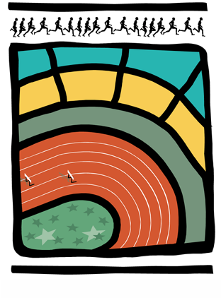 RAPPORT DU JUGE-ARBITRE
INDOOR – PARTIE AA renvoyer par e-mail à lbfaJA@lbfa.be et copie au secrétariat du club organisateur 
(Objet du mail : n° du meeting suivi du sigle du cercle organisateur)+ joindre scan officiels présents (convocation)Cercle organisateur : _________________________ Date : ___/___/______ Heure : ____ :____ N° meeting : ______Nom de la réunion : ________________________________________ Lieu exact : ____________________________Juge-arbitre : ____________________________________________________________________________________ATTITUDEAttitude des athlètes :   		 très bonne	 correcte	 peu acceptableAttitude des délégués :  		 très bonne	 correcte	 peu acceptableAttitude des organisateurs : 	 très bonne	 correcte	 peu acceptableAttitude et travail des officiels : 	 très bonne	 correcte	 peu acceptable________________________________________________________________________________________________________________________________________________________________________________________________________________________________________________________________________________________________________________________________________________BLESSESY a-t-il des blessés ?  OUI   NONSi oui, complétez le tableau ci-dessous :RECLAMATIONSY a-t-il des réclamations ?  OUI   NON	Si oui, expliquez :________________________________________________________________________________________________________________________________________________________________________________________________________________________________________________________________________________________________________________________________________________________________________________________________________________________________________________________________________________________________________________________________________________CAS NON PREVUS PAR LE REGLEMENT
 OUI   NON		Si oui, expliquez :_____________________________________________________________________________________________________________________________________________________________________________________________________________________________________________________________________________________________________________________________________________________________________________________________________________________________________________________________Les épreuves, ont-elles toutes été organisées dans une infrastructure intérieure ?  OUI   NONSi non, expliquez : ____________________________________________________________________________________________________________________________________________________________________________________________________________________________________________________________________________________________________________________________________________________________________DISQUALIFICATION DES ATHLETESDes athlètes ont-ils été disqualifiés ?  OUI   NONSi oui, mentionnez les données suivantes : le nom de l’épreuve (ex. 100m-1e série) ; les nom et prénom ; le numéro de dossard ; le club et le motif de disqualification de l’athlète. Si possible, donnez également le numéro de l’article du règlement IAAF.________________________________________________________________________________________________________________________________________________________________________________________________________________________________________________________________________________________________________________________________________________________________________________________________________________________________________________________________________________________________________________________________________________________________________________________________________________________________________________________________________________________________________________________________________RECORDS 
Des records ont-ils égalés ou améliorés ?  OUI   NONSi oui, lesquels : donnez le nom de l’épreuve (ex : saut en longueur) ; les nom et prénom, le club et la performance de l’athlète._______________________________________________________________________________________________________________________________________________________________________________________________________________________________________________________________________________________________________________________________________________________________________________________________________________________________________________________________________________________________________________________________________________________________________________________________________________________________________________7. ETAT DU TERRAIN8. RELEVE DES MODIFICATIONS APPORTEES AUX 
       RESULTATS PAR LE JUGE-ARBITREVeuillez mentionner les corrections apportées aux résultats, en reprenant ces titres : épreuve, catégorie, série ; avec, en regard les changements à apporter aux résultats : suppressions (S), ajouts (A), modifications (M).Une copie doit être transmise au secrétaire ou correspondant officiel du cercle organisateur. Exemple :REMARQUES SUPPLEMENTAIRESDate du rapport : ____/____/_______Annexes à renvoyer séparément (par courrier postal) à la LBFATableau de chronométrage 					 OUI   NONListe des dossards d’un jour attribués aux athlètes non affiliés	 OUI   NONFormulaire de réclamation – jury d’appel (si d’application) 	 OUI   NONRésultats en 1 exemplaire					 OUI   NONFeuille officiels présents (convocation) 				 OUI   NONFeuille de concours                        				 OUI   NONHoraire du meeting                                    			 OUI   NONFeuille Record (si d’application) 				 OUI   NONNOMPRENOMCLUBBlessures et soins(description sommaire)Cercle organisateur :Date :N° du meeting :Réservé 
infras.Désignation de la piste :Réservé 
infras.                      Juge-arbitre :                      Signature : Note du Juge-arbitre : une visite du groupe « infrastructures » me paraît utile.  oui    nonNote du Juge-arbitre : une visite du groupe « infrastructures » me paraît utile.  oui    nonNote du Juge-arbitre : une visite du groupe « infrastructures » me paraît utile.  oui    nonNote du Juge-arbitre : une visite du groupe « infrastructures » me paraît utile.  oui    nonPrécisez les disciplines concernées :Précisez les disciplines concernées :Précisez les disciplines concernées :Précisez les disciplines concernées :Contrôle des installations : PisteContrôle des installations : PisteContrôle des installations : PisteContrôle des installations : PisteUtilisé :  oui    nonUtilisé :  oui    nonUtilisé :  oui    nonPiste d’élanOKDéfectueuxHaies – nombreHaies – nombreOKDéfectueuxEtat généralLattesLattesMarquage généralContrepoidsContrepoidsCônes 800mMarquage des relaisStarting blocksStarting blocksTémoins Remarques :Remarques :Remarques :Remarques :Remarques :Remarques :Remarques :Contrôle des installations : Saut en hauteurContrôle des installations : Saut en hauteurContrôle des installations : Saut en hauteurContrôle des installations : Saut en hauteurUtilisé :  oui    nonUtilisé :  oui    nonUtilisé :  oui    nonPiste d’élanOKDéfectueuxZone de réceptionZone de réceptionOKDéfectueuxEtat généralEtat du tapisEtat du tapisLigne de 10mMontants Montants BarreEtat Etat Extrémités conformes Placement Placement Taquets Taquets Remarques :Remarques :Remarques :Remarques :Remarques :Remarques :Remarques :Contrôle des installations : Saut à la percheContrôle des installations : Saut à la percheContrôle des installations : Saut à la percheContrôle des installations : Saut à la percheUtilisé :  oui    nonUtilisé :  oui    nonUtilisé :  oui    nonPiste d’élanOKDéfectueuxZone de réceptionZone de réceptionOKDéfectueuxEtat généralEtat du tapisEtat du tapisLigne ZéroMousse de protectionMousse de protectionMontantsLigne ZéroLigne ZéroEtat BarreBarreMobilitéExtrémités conformesExtrémités conformesGraduationSupports Remarques :Remarques :Remarques :Remarques :Remarques :Remarques :Remarques :Contrôle des installations : Saut en longueur & triple sautContrôle des installations : Saut en longueur & triple sautContrôle des installations : Saut en longueur & triple sautContrôle des installations : Saut en longueur & triple sautUtilisé :  oui    nonUtilisé :  oui    nonUtilisé :  oui    nonPiste d’élanOKDéfectueuxZone de réceptionZone de réceptionOKDéfectueuxEtat généralEtat généralEtat généralMarquage (15m benjamins)Niveau du sableNiveau du sablePlanches Sable humideSable humideEtat Ruban de partage si nécessaireRuban de partage si nécessaireConformité (plasticine)Maniabilité (T.S)Remarques :Remarques :Remarques :Remarques :Remarques :Remarques :Remarques :Contrôle des installations : Lancer du poidsContrôle des installations : Lancer du poidsContrôle des installations : Lancer du poidsContrôle des installations : Lancer du poidsContrôle des installations : Lancer du poidsContrôle des installations : Lancer du poidsContrôle des installations : Lancer du poidsContrôle des installations : Lancer du poidsContrôle des installations : Lancer du poidsUtilisé :  oui    nonUtilisé :  oui    nonUtilisé :  oui    nonUtilisé :  oui    nonUtilisé :  oui    nonCercle de lancerCercle de lancerCercle de lancerOKOKDéfectueuxDéfectueuxSecteur de chuteSecteur de chuteSecteur de chuteSecteur de chuteOKOKDéfectueuxEtat généralEtat généralEtat généralEtat généralEtat généralEtat généralEtat généralProlongements Prolongements Prolongements Angle Angle Angle Angle Centre marqué Centre marqué Centre marqué Granulométrie - empreinteGranulométrie - empreinteGranulométrie - empreinteGranulométrie - empreinteButoirButoirButoirButoir - suiteButoir - suiteButoir - suiteButoir - suiteEtat  Etat  Etat  Position Position Position Position Couleur Couleur Couleur Stabilité Stabilité Stabilité Stabilité Remarques :Remarques :Remarques :Remarques :Remarques :Remarques :Remarques :Remarques :Remarques :Remarques :Remarques :Remarques :Remarques :Remarques :Appareils de mesure utilisésAppareils de mesure utilisésAppareils de mesure utilisésAppareils de mesure utilisésAppareils de mesure utilisésAppareils de mesure utilisésAppareils de mesure utilisésAppareils de mesure utilisésAppareils de mesure utilisésAppareils de mesure utilisésOKOKDéfectueuxDéfectueuxOKOKDéfectueux Défectueux RubansRubansBalancesToisesToisesRemarques :Remarques :Remarques :Remarques :Remarques :Remarques :Remarques :Remarques :Remarques :Remarques :Remarques :Remarques :Remarques :Remarques :Remarques :Remarques :Remarques :Remarques :Remarques :Remarques :Remarques :Remarques :Remarques :Remarques :Remarques :Remarques :Remarques :Remarques :Juge-arbitre : EpreuvesCatégoriePlaceNuméro de dossardNom – Prénom   Année de naissanceCercleAncienne perf.Nouvelle perf.CodeHauteurSEN H41212Berny Jean   81USH2.142.15MEpreuvesCatégoriePlaceNuméro de dossardNom – Prénom   Année de naissanceCercleAncienne perf.Nouvelle perf.Code